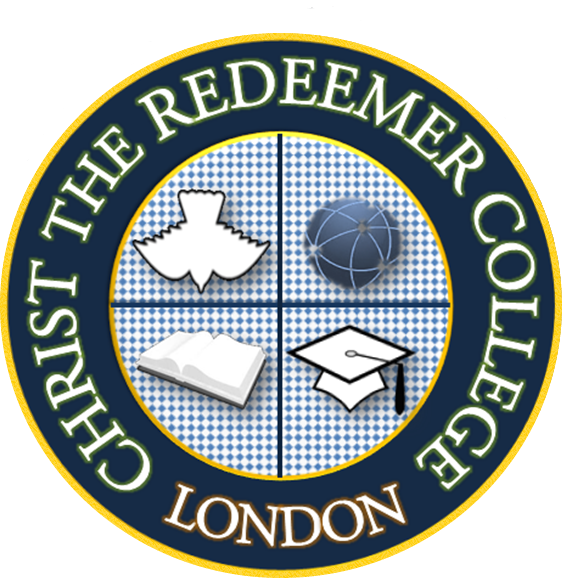 Personal InformationPersonal InformationPersonal InformationPersonal InformationPersonal InformationGender:  □ Male □ FemaleContact Address:……………………………………………………………………………….........Contact Address:……………………………………………………………………………….........Contact Address:……………………………………………………………………………….........Contact Address:……………………………………………………………………………….........Title (Mr, Mrs, Pastor etc):………………………………………………………………………………………………………………….………………………………………………………………………………………………………………….………………………………………………………………………………………………………………….………………………………………………………………………………………………………………….First Name:………………………………………………………………………………………………………………….………………………………………………………………………………………………………………….………………………………………………………………………………………………………………….………………………………………………………………………………………………………………….Last Name:Postcode:Postcode:Postcode:Office Use OnlyNationality:Home Telephone:Home Telephone:Home Telephone:Date Received:      /      /Date of birth (dd/mm/yy):      /      /Work Telephone:Work Telephone:Work Telephone:Status: □ Pending □ ApprovedEmail:Mobile:Mobile:Mobile:Reference:Name of Church: Name of Church: Name of Church: Name of Church: Name of Church: Course InformationCourse InformationCourse InformationCourse InformationCourse InformationSunday School TeachersSunday School Teachers            Christian Youth Workers            Christian Youth Workers            Christian Youth Workers            Christian Youth Workers            Christian Youth WorkersAdditional InformationAdditional InformationAdditional InformationAdditional InformationAdditional InformationDo you have any previous theological training?  □ Yes □ NoDo you have any previous theological training?  □ Yes □ NoDo you have any previous theological training?  □ Yes □ NoDo you have any previous theological training?  □ Yes □ NoDo you have any previous theological training?  □ Yes □ NoIf yes, please complete below.If yes, please complete below.If yes, please complete below.If yes, please complete below.If yes, please complete below.Name of Institution:Name of Institution:Name of Institution:Name of Institution:Name of Institution:Name of Qualification:Name of Qualification:Name of Qualification:Name of Qualification:Name of Qualification:Level of Qualification:Level of Qualification:Level of Qualification:Year Obtained:Year Obtained:Telephone:Telephone:Telephone:Email:Email:Email:I (the applicant) understand that I will be enrolled and invoiced for the course to which I am applying to study.I (the applicant) understand that I will be enrolled and invoiced for the course to which I am applying to study.I (the applicant) understand that I will be enrolled and invoiced for the course to which I am applying to study.I (the applicant) understand that I will be enrolled and invoiced for the course to which I am applying to study.I (the applicant) understand that I will be enrolled and invoiced for the course to which I am applying to study.Signature:………………………………………………..Signature:………………………………………………..Signature:………………………………………………..Date (dd/mm/yy):      /      /Date (dd/mm/yy):      /      /